УТВЕРЖДАЮДиректор ДОЛ "Солнечный"_________________________Никифоров О.В.Государственное предприятие Омской области "Лагерь оздоровления и отдыха детей и молодёжи  "Солнечный".ПРОГРАММАорганизации досуговой деятельности детей  "  Традициям верны "     (для детей 6-18 лет)		Руководитель программы:Яфясова Екатерина Хасяновнастарший педагог ДОЛ "Солнечный" Омский район п. Ключи 2014Пояснительная записка		В условиях современного общества есть серьезная необходимость организовать занятость детей во внеурочное время, особенно это важно в период летних каникул, когда ребёнок ничем не занят в течении дня. Летние каникулы составляют значительную часть годового объёма свободного времени школьников, но далеко не все родители могут предоставить своему ребёнку полноценный, правильно организованный отдых. Исходя из этого одной из главных задач является разработка педагогических систем, ориентирующих личность ребёнка на саморазвитие.		Организация отдыха, оздоровления и занятости детей является одной из важнейших задач государства. Государственная политика в сфере оздоровления и отдыха детей в последние годы строится так, чтобы дети были максимально охвачены организованными формами отдыха, оздоровления и труда, чтобы сам отдых стал процессом, обеспечивающим преемственность с обучением и воспитанием, носил не только оздоровительный, но и познавательно-творческий характер. Подрастающее поколение детей воспитываемых на компьютерных играх и блокбастерах, об истории Государства Российского, его героическом прошлом  знают порой  поверхностно.  О службе в армии наши дети знают понаслышке и порой крайне  негативное. В современной ситуации, Россия, как никогда нуждается в возрождении духовности, воспитании населения, особенно молодежи, в духе патриотизма, любви к Отечеству, но не в пропаганде насилия, жестокости и не свойственного нам образа жизни. В связи, с этим возникла необходимость организовать работу с детьми по гражданско-патриотическому воспитанию.         В рамках решения этой проблемы  на базе лагеря реализовывалась педагогическая программа,  «Традициям  верны» 2002г. Проанализировав    работу лагеря по программе, пришли к выводу,  внести дополнение в программу для более успешной её реализации «Традициям верны » 2014г.  В основе нашей программы  гражданско-патриотическое воспитание является основной целью с опорой на ценностные ориентиры: Родина. Семья. Культура. Здоровье (физическое, психологическое и социальное), которые в определённой степени помогают решать поставленные нами задачи.       Программа адаптирована к условиям проживания и оздоровления в лагере «Солнечный». Они представляют собой обобщённую модель деятельности, раскрывающую данное учреждение, как систему воспитания и оздоровления детей. Одним из направлений гражданско-патриотического воспитания является формирование  у детей чувства уважения к своему государству, Конституции РФ, законам,  государственным символам   Лагерь в 1999 году  принимал только детей военнослужащих Омского гарнизона. В настоящее время контингент ребят несколько изменился.  Сейчас здесь отдыхают:дети работников бюджетной и в внебюджетной  сферы, детей родители которых являются участниками боевых действий;дети, нуждающиеся в особой защите государства;дети сироты .   Также на базе нашего лагеря проходили  областные профильные смены «Экос» и слеты юных техников Областной станции «Академии технического творчества», фестиваль национальных культур «Детства яркая палитра», поэтому содержание программы несколько варьируется  в зависимости от контингента отдыхающих.    Безусловно сложились определенные традиции, формы  по  проведению мероприятий направленных на гражданско-патриотическое воспитание, которые  и по сей день доступны для реализации программы "Традициям верны": Встречи с военнослужащими Омского гарнизона и  ветеранами  боевых  действий;С интересом и азартом ребята играют в военизированные игры:"Зарница ","Следопыты ", проводят военнослужащие погранотряда.  "Разведчики"; "Полевая почта"; "Знамя", "Захват","Тропа мужества". Музыкальному конкурс  «Октава.Смотр песни и строя.Элементы соревнования мобилизуют ребят и взрослых на качественную подготовку ключевых дел смены.	Летом 2002г. была открыта «Аллея Героев России», которая является единственной  в Омской области.  Каждый год  22 июня в лагере собираются  ветераны ВОВ и участники боевых действий для общения с ребятами и участия в проведении  Дня Памяти,   что является одним из традиционных мероприятий   реализации нашей программы.		Программа   "Традициям верны" -это программа оздоровления с элементами гражданско - патриотического воспитания, которое в свою очередь, является неотъемлемой частью нашего культурного наследия, без которого невозможно формирование образа жизни человека, ориентированного на обеспечение устойчивого развития страны. Россиянам в высшей степени были всегда свойственны любовь к родной земле, гордость своей принадлежностью России. Величайшей национальной ценностью был патриотизм – любовь к своему народу, тяга ко всему русскому, неотрывная привязанность к месту своего рождения, уважение к предкам, традициям, культуре, всему укладу жизни. 	Девизом дня  детской организации становится призыв: «За Родину, добро и справедливость будьте готовы! «Всегда готовы за Россию!»  Детский лагерь «Солнечный» находится в Харинской оздоровительной зоне, в . от г. Омска,  живописном месте, близ поселка Ключи. Территория занимает .	В "Солнечном" много лет функционируют капитальные одноэтажные здания для проживания детей, со всеми необходимыми удобствами. Просторная столовая со всем необходимым оборудованием и имуществом, прием пищи проходит в одну смену. Клуб с залом на 200 мест, помещения для кружковой  деятельности, занятиями танцами, костюмерная. На территории лагеря в удобных местах расположены беседки, островки для отрядных сборов, питьевые фонтанчики. стадион, включающий в себя футбольное  и волейбольное поле, трибуна для выступлений, полоса препятствий. Медицинский пункт с изолятором, процедурной комнатой, гигиеническими помещениями. Бытовой корпус с отдельными душевыми и комнатой гигиены.  Разработка данной программы вызвана:- повышение спроса родителей на организованный  отдых детей в условиях загородного лагеря;- обеспечение преемственности  в работе лагеря предыдущих лет; - необходимостью использования богатого творческого потенциала детей и педагогического состава  в реализации цели и задач программы.Данная программа о своей направленности является комплексной, то есть включает в себя разноплановую деятельность, объединяет  различные направления оздоровления, отдыха и воспитания детей в условиях детского загородного лагеря. Цель и задачи программы. Цель:  сохранения и укрепления здоровья детей, формирование творческих способностей  детей  через  включение их в программу лагеря Задачи:-  формирование чувства патриотизма у подрастающего поколения на основе гражданско-патриотических мероприятий;- формирование навыков безопасного поведения в условиях самостоятельной жизни в лагере ;- с помощью различных форм организации досуга предоставить ребятам возможность найти себе занятие по душе, по интересам  ;  - формирование основ здорового образа жизни.Ведущие педагогические принципы программы:Адресность: мероприятия программы направлены на организацию отдыха, оздоровления, занятости  детей, подростков и молодежи, в том числе из нуждающихся в особой заботе государства;Доступность: участником программы может быть любой ребенок и подросток; Коллективное сотрудничество и сотворчество:  безусловное выполнение общей цели и задач;Искренность и партнерство:  разработка и осуществление совместных проектов, направленных на достижение результатов по реализации программы;Индивидуальный подход:  программа работы строится на основе возрастных особенностей, индивидуальных потребностей,  интересов детей и подростков;Контактность:   создание атмосферы психологического комфорта, отслеживание процесса взаимодействия детей  каждой смены. Принцип индивидуальной и коллективной системы роста          участников программыВ течение смены ребята, соревнуясь в отрядных, общелагерных, спортивных мероприятиях преследуют единую цель - завоевать звание «Патриот».                  Для этого  участвуя в соревнованиях, выполняя поручения,   получают «звезду».Ребята, набравшие наибольшее количество «звёздочек», на общелагерном сборе получают право на звание «Патриот».Внутри отряда предусмотрена индивидуальная  система роста(вне зависимости от возраста и половой принадлежности)2 звезды -  прапорщик4 звезды  - младший лейтенант6 звёзд - лейтенант8 звёзд - старший лейтенант10  звёзд - капитан12 звёзд  - майор14 звёзд – подполковник16 звёзд -  полковник17 звёзд – генералКоллективная система роста выражена в следующем: сначала изображается флаг с номером отряда, который находиться возле корпуса соответствующего отряда, к нему по итогам соревнований прикрепляются знаки различных степеней:1 степень – 1 место2 степень – 2 место3 степень – 3 место4 степень – 4 местоНаличие трёх призовых мест даёт право на получение ленты, одной из трёх цветов  флага РФ(белого, синего, красного).Возраст детей, на которых рассчитана программа и срок её реализации.Данная программа реализуется по возрастным подгруппам1.  6-10 лет2.  11-14 лет3. 15-18 летСрок реализации программы 21день.   Ожидаемые результаты программы.- приобретенные новые коммуникативные  навыки    и    социальный опыт; - восстановление и укрепление физического здоровья детей;- умение организовать свой досуг, развивать свои творческие способности ;- умение сочетать личные и общественные интересы; - поднятие престижа профессии военного, изменение отношения ребят к  службе в армии. - получение общих знаний, умений и навыков по военным специальностям, научить ребят играть в военные игры; - способствовать желанию детей вновь приехать в ДОЛ «Солнечный». Изучение результатов осуществляется на основе анкетирования, бесед с детьми и вожатыми, наблюдения, отзывов и пожеланий детей, экранов настроения, рейтинга активности каждого ребёнка и отрядов, общения с родителями по следующим показателям:-удовлетворенность отрядными взаимоотношениями у каждого члена отряда;-удовлетворенность процессом организации жизнедеятельности в отряде, руководством отряда (командир, вожатые)-преобладающее настроение;-творческая результативность участия в программе.Основные направления  реализации программы:1.Организационное - направлено на формирование временного детского коллектива, принятия правил лагеря- игры на знакомство, сплочение;- коммуникативные игры;- дискуссии;-   вечерние огоньки;- линейки, открытие и закрытие смены. 2. Спортивно-оздоровительное  -  направлено на развитие интереса детей к участию в спортивных мероприятиях, сохранению и укреплению своего здоровья, введению здорового образа жизни- открытие Спартакиады в ДОЛ "Солнечный";- спортивные игры по плану инструктора по физической подготовке;- тематические зарядки;- комический футбол;- тематические отрядные дела;- личные первенства;- закрытие Спартакиады с занесением победителей в Книгу почёта.3.Военно-патриотическое  - побуждать в детях чувство любви к Родине- викторины;- интерактивные игры на военную тему: «Строка – оборванная пулей»;-  военно-спортивные игры ("Разведчики"; "Полевая почта"; "Знамя", "Захват") -  смотр песни и строя;- инсценировка  военной песни;-  музыкальный конкурс "Октава";- посещение "Аллеи Героев России", на которой традиционно проходит ""День памяти и скорби...".4.Творческое   - направлено на расширение кругозора воспитанников, развитие познавательных и творческих способностей детей работа творческих мастерских - посещение мастерских по интересам;- отрядные дела;- концертно-развлекательные программы;- КТД. Этапы реализации программыреализация программы проходит в 4 этапа:Подготовительный этап  - подготовка базы лагеря, подбор кадров, составление профильных, оздоровительных, досуговых, образовательных программ.   В мае  проводятся установочные семинары для  педагогического коллектива лагеря.  Период реализации этапа: январь – май.Организационный этап - выезд в лагерь за два дня до начала смены для подготовки и оформления  лагеря к приему детей. Начало смены, встреча детей проведение диагностики по выявлению лидерских, организаторских, творческих способностей детей.Основной этап – проведение 3-х смен: запуск программы.  Реализация этапа: июнь-август.Заключительный этап-  подведение итогов реализации программы, анализ деятельности педагогического коллектива, рефлексия.  Этапы реализации программы  в смене:ОРГАНИЗАЦИОННЫЙ (от 1 до 3 дня)Задачи: адаптация детей и подростков к новым условиям жизни, режиму дня, единым педагогическим требованиям; знакомство с темой смены, кружками, секциями, с детьми, взрослыми; погружение в тематику смены,  выявление  лидерского и творческого потенциала детей  , формирование комфортного детского коллективаПримерный перечень дел:  отрядные сборы, вечерний огонек знакомств, кругосветное путешествие по лагерю,   открытие лагерной смены, игры на знакомство и сплочение коллектива.ОСНОВНОЙ ПЕРИОД (от 4 до 17 дня)Задачи: предоставить возможности каждому ребенку реализовать свой творческий потенциал и продемонстрировать свои возможности, реализация игрового сюжета, удовлетворение интересов и потребностей ребенка в разнообразной деятельности, формирование умений и навыков по различным видам деятельности, создание ситуации успеха в выбранной ребенком деятельности.Примерный перечень дел: работа кружков и секций, проведение отрядных, межотрядных и общелагерных дел,   тематические дни,  спортивные игры,  военно-спортивные праздники, игровые программы, конкурсы. ИТОГОВЫЙ ПЕРИОД (от 18 до 21) Задачи: подведение итогов смены, награды, поощрения, выводы и предложенияПримерный перечень дел:  выставка детского творчества, гала-концерт, отрядные огоньки, линейка закрытия смены, костёр, анкетирование.Виды и формы деятельности реализации программы:Зоны свободного общения Сюжетно-ролевая игра;Работа кружков по интересам;Обучающие и развлекательные программы.Творческие конкурсы.Тематические дни.Традиционные дела и праздники.Шоу-программы.Конкурсы.Интеллектуальные и психологические игры.Спортивные мероприятия.Походы на природу.Форумы (общий сбор) клубов Издание газеты (Пресс центр).Создание  и  работа  служб (детское самоуправление).Вечерние огоньки в клубах. АукционыЯрмарка- распродажа.Выставки. Обеспечение программы  и условия её реализацииКадровое обеспечение составляют  студенты Омского музыкально-педагогического колледжа, колледж профессиональных технологий, педагоги  доп. образования. Подготовка к работе осуществляется по следующим этапам:- спецкурс в учебном учреждении;- семинары проводимые на базе ДОЛ "Солнечный".В состав педагогического коллектива входят:	- воспитатели;	- руководители кружков;	- руководитель физического воспитания;          - музыкальный работник.	 Помимо основных обязанностей в качестве воспитателя, каждый член педагогического отряда организует работу кружка (клуба) по интересам.Методическое обеспечение -  программа лагеря, план работы отрядов, план-сетка;-должностные инструкции;-подпрограммы: "Олимпийские игры",  "Мастерская Лесовичка"- методический материал в соответствии с программой лагеря.Материально-технические условия лагеря  1. Материально-техническая база:- стационарная база   на 220 человек;- столовая на 240 человек;- помещения для женского и мужского душа;- стадион с оборудованными баскетбольными, волейбольными, футбольными   площадками;- спортинвентарь;- игровые площадки;- досуговый центр с комнатами для библиотеки, - помещения для кружковых занятий;- канцелярские принадлежности;- хозяйственные материалы.ПРИЛОЖЕНИЕТрадиционно планируемые творческие дела:1.День Памяти  на  Аллее Героев России.2.Торжественная линейка «Мы помним…», 3.Показательные выступления курантов курсантов ОТИИ и военно-спортивного клуба "Витязь".4.Праздничная программа  «Я – гражданин России».5.Конкурс песни и строя.6.Игра «Полевая почта».7.Праздник инсценированной военной песни.8.Военно-спортивные игры «Зарница», «Кто вперед передаст пакет», «Захват». «Следопыт»9.Спартакиада.10.А ну-ка, парни!11.«Гладиаторские» бои.    Такие используемые формы организации отдыха детей дают возможность реализации данной программы.          Законы  лагеря1.Закон вежливости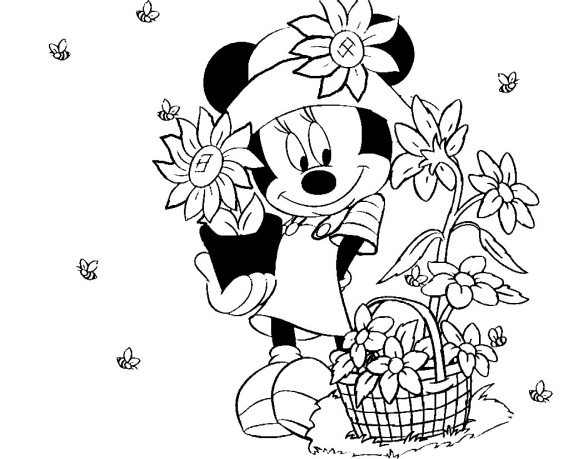 Добрый день! И добрый вечер!Всем при встречи говорим Вежливыми быть хотим!2.Закон точного времениВремя дорого у нас Берегите каждый час.Каждое дело должно начинаться и заканчиваться вовремя. Не заставляй ждать себя и не беспокой напрасно других3.  Закон лесаЗелёные просторы лагеря- "неприкасаемые"Экология -прежде всего и это не обсуждается4. Закон территорииЗдесь хозяин ты и житель,За оградой - нарушитель.5.Закон знакомстваВ лагере не должно быть незнакомых6. Закон   поднятой рукиВверх поднятая рука- означает тишина.Человек, поднявший руку требует тишины и внимания. Его нужно выслушатьТрадиция доброго отношения к людям:готовность каждый день что-то сделать для радости другого человека;готовность подарить улыбку, доброе слово, не пройти равнодушно мимо человека;готовность порадоваться радости, успеху, достижению товарища;готовность понять другого, прийти вовремя на помощь.Формула этой традиции – «нести радость людям», а реализовать ее можно множеством добрых дел и поступков.Традиция доброго отношения к песне заключается в бережном, трепетном отношении к песне. Это означает:знание песни, уважение к людям ее написавшим;умение дослушать и допеть песню до конца, не прерывая ее;умение сохранить в своем репертуаре лучшие песни предыдущих поколений, умение передать эти песни тем, кому передаем эстафету;тактичное отношение к содержанию и характеру песни, при котором непозволительно шумные, жизнерадостные песни «дарить» вечернему «Солнечному», т.е. знать место и время  для исполнения каждой песни;учиться не кричать, а петь песни, не начинать песню, если не знаешь ее.Традиция вечернего огонька с целым комплексом составных компонентов (вечерняя речевка, орлятский круг, характер огонька) тоже способствует воспитанию. Главный смысл этой традиции – обращение к личности ребенка, осмысление его позиции, его место в коллективе, в его самооценке дел, поступков своих, товарищей, отряда (города) в целом.Традиция орлятского круга: каждому видеть глаза товарища, чувствовать рядом плечо друга. и главное именно круг дает возможность не исключить из внимания ни одного человека из отряда.Традиция вожатского отряда: именно вожатский отряд – носитель всего лучшего, что родилось и закрепилось в лагере. именно вожатский отряд предоставляет ребятам законы и традиции лагеря, закрепляет их в сознании ребят образом своей жизни в «стране». Вожатский отряд имеет свою речевку, свое название. Он показывает ребятам образец идеала жизни коллектива. Он принимает участие во всех конкурсах – спортивных, творческих, трудовых, способствует и представляет себя на всех сборах, линейках, праздниках. Но самое главное: вожатский отряд – хранитель законов и традиций лагеря.1Учреждение представившее программуГосударственное предприятие Омской области "Лагерь оздоровления и отдыха детей и молодёжи  "Солнечный".2Директор лагеряНикифоров Олег Витальевич3Адрес, телефон644516 Омская область, Омский район, п. Ключи,  ул. Березовая 9, т. 982-3534Название программы "Традициям верны"5Автор программыТворческая группа воспитателей во главе со старшим педагогом6Тип программыкомплексная7Цель программы   Сохранения и укрепления здоровья детей, формирование творческих способностей  детей  через  включение их в программу лагеря8Задачи -  формирование чувства патриотизма у подрастающего поколения на основе гражданско-патриотических мероприятий;- формирование навыков безопасного поведения в условиях самостоятельной жизни в лагере ;- с помощью различных форм организации досуга предоставить ребятам возможность найти себе занятие по душе, по интересам  ;  - формирование основ здорового образа жизни.9Ожидаемый результат - приобретенные новые коммуникативные  навыки                        и           социальный опыт; - восстановление и укрепление физического здоровья детей;- умение организовать свой досуг, развивать свои творческие способности ;- умение сочетать личные и общественные интересы;- получение общих знаний, умений и навыков по военным специальностям, научить ребят играть в военные игры; 10Педагогические кадрыСтарший педагог,  инструктор по физической подготовке, музыкальный руководитель, воспитатели из числа студентов Омского музыкально-педагогического колледжа, колледжа профессиональных технологий, педагогов доп. образования.11Место реализацииОмская область, Омский район               п. Ключи, ЛООДМ "Солнечный"12Сроки проведения, количество смен1смена 14.06.2014-04.07.20142 смена 09.07.2014-29.07.20143 смена 05.08.2014-25.08.201413Количество и возраст отдыхающих188 человек в  смену, 564 человека, за 3 смены, в возрасте от 6 до 18 лет14Источники финансирования  Областной бюджет, родительская профсоюзная оплата